Общество  с  ограниченной  ответственностью    «ФондСервисСтрой»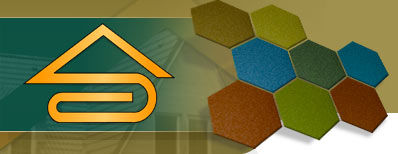 83023, г.Донецк,   ул.Харитонова,  д.15.   Код  ЕГР  32011296  р/сч. 26006015130100  в    ЦРБ   ДНР,    код банка 400019                                         e-mail: dauenhauer@mail.ru             телефоны:   Александр: 0500400570                                                                                             Маргарита: 0501833023№Товаррозница1Заглушка глухая внутренняя Ф 080 0,5мм/430203,142Заглушка глухая внутренняя Ф 090 0,5мм/430203,143Заглушка глухая внутренняя Ф 100 0,5мм/430203,144Заглушка глухая внутренняя Ф 100 0,5мм/Цинк81,645Заглушка глухая внутренняя Ф 110 0,5мм/430203,146Заглушка глухая внутренняя Ф 110 0,5мм/Цинк81,647Заглушка глухая внутренняя Ф 115 0,5мм/430210,738Заглушка глухая внутренняя Ф 115 0,5мм/Цинк85,439Заглушка глухая внутренняя Ф 120 0,5мм/430216,4310Заглушка глухая внутренняя Ф 120 0,5мм/Цинк91,1311Заглушка глухая внутренняя Ф 130 0,5мм/430229,7212Заглушка глухая внутренняя Ф 130 0,5мм/Цинк98,7213Заглушка глухая внутренняя Ф 135 0,5мм/430237,3114Заглушка глухая внутренняя Ф 135 0,5мм/Цинк108,2115Заглушка глухая внутренняя Ф 140 0,5мм/430243,0116Заглушка глухая внутренняя Ф 140 0,5мм/Цинк110,1117Заглушка глухая внутренняя Ф 150 0,5мм/430258,2018Заглушка глухая внутренняя Ф 150 0,5мм/Цинк115,8119Заглушка глухая внутренняя Ф 160 0,5мм/Цинк123,4020Заглушка глухая внутренняя Ф 170 0,5мм/Цинк127,2021Заглушка глухая внутренняя Ф 180 0,5мм/430305,6622Заглушка глухая внутренняя Ф 200 0,5мм/430337,9323Заглушка глухая внутренняя Ф 210 0,5мм/430355,0224Заглушка глухая внутренняя Ф 210 0,5мм/Цинк157,5725Заглушка с конденсатоотводом Внутренняя Ф 200 0,5/430425,2626Заглушка с конденсатоотводом Внутренняя Ф 210 0,5/430425,2627Зонт с ветрозащитой Ф 100 0,5мм/430740,4128Зонт с ветрозащитой Ф 110 0,5мм/430740,4129Зонт с ветрозащитой Ф 115 0,5мм/430753,7030Зонт с ветрозащитой Ф 120 0,5мм/430759,4031Зонт с ветрозащитой Ф 125 0,5мм/430784,0832Зонт с ветрозащитой Ф 130 0,5мм/430801,1633Зонт с ветрозащитой Ф 140 0,5мм/430831,5434Зонт с ветрозащитой Ф 150 0,5мм/430865,7135Зонт с ветрозащитой Ф 160 0,5мм/430897,9936Зонт с ветрозащитой Ф 170 0,5мм/4301053,6637Зонт с ветрозащитой Ф 180 0,5мм/4301178,9638Зонт с ветрозащитой Ф 200 0,5мм/4301271,9939Зонт Ф 080 0,5мм/430320,8540Зонт Ф 090 0,5мм/430320,8541Зонт Ф 100 0,5мм/430320,8542Зонт Ф 100 0,5мм/Цинк180,3643Зонт Ф 110 0,5мм/430320,8544Зонт Ф 110 0,5мм/Цинк199,3445Зонт Ф 115 0,5мм/430328,4446Зонт Ф 115 0,5мм/Цинк206,9447Зонт Ф 120 0,5мм/430337,9348Зонт Ф 120 0,5мм/Цинк208,8349Зонт Ф 125 0,5мм/430355,0250Зонт Ф 125 0,5мм/Цинк233,5151Зонт Ф 130 0,5мм/430358,8252Зонт Ф 130 0,5мм/Цинк233,5153Зонт Ф 140 0,5мм/430375,9054Зонт Ф 140 0,5мм/Цинк256,3055Зонт Ф 150 0,5мм/430394,8956Зонт Ф 150 0,5мм/Цинк261,9957Зонт Ф 160 0,5мм/Цинк294,2758Зонт Ф 170 0,5мм/Цинк307,5659Зонт Ф 180 0,5мм/430508,8060Зонт Ф 200 0,5мм/430558,1661Колено 135 градусов Ф 080 0,5мм/430343,6362Колено 135 градусов Ф 090 0,5мм/430343,6363Колено 135 градусов Ф 100 0,5мм/430343,6364Колено 135 градусов Ф 100 0,5мм/Цинк140,4965Колено 135 градусов Ф 110 0,5мм/430372,1066Колено 135 градусов Ф 110 0,5мм/Цинк140,4967Колено 135 градусов Ф 115 0,5мм/430374,0068Колено 135 градусов Ф 115 0,5мм/Цинк148,0869Колено 135 градусов Ф 120 0,5мм/430391,0970Колено 135 градусов Ф 120 0,5мм/Цинк153,7871Колено 135 градусов Ф 130 0,5мм/430396,7972Колено 135 градусов Ф 130 0,5мм/Цинк172,7673Колено 135 градусов Ф 135 0,5мм/430406,2874Колено 135 градусов Ф 135 0,5мм/Цинк176,5675Колено 135 градусов Ф 140 0,5мм/430413,8776Колено 135 градусов Ф 140 0,5мм/Цинк180,3677Колено 135 градусов Ф 150 0,5мм/430491,7178Колено 135 градусов Ф 150 0,5мм/Цинк199,3479Колено 135 градусов Ф 160 0,5мм/Цинк208,8380Колено 135 градусов Ф 170 0,5мм/Цинк222,1281Колено 135 градусов Ф 180 0,5мм/430681,5682Колено 135 градусов Ф 200 0,5мм/430753,7083Колено 90 градусов Ф 080 0,5мм/430330,3484Колено 90 градусов Ф 090 0,5мм/430330,3485Колено 90 градусов Ф 100 0,5мм/430425,2686Колено 90 градусов Ф 100 0,5мм/Цинк180,3687Колено 90 градусов Ф 110 0,5мм/430461,3388Колено 90 градусов Ф 110 0,5мм/Цинк197,4489Колено 90 градусов Ф 120 0,5мм/430484,1290Колено 90 градусов Ф 120 0,5мм/Цинк206,9491Колено 90 градусов Ф 125 0,5мм/430537,2792Колено 90 градусов Ф 125 0,5мм/Цинк222,1293Колено 90 градусов Ф 130 0,5мм/430541,0794Колено 90 градусов Ф 130 0,5мм/Цинк233,5195Колено 90 градусов Ф 135 0,5мм/430541,0796Колено 90 градусов Ф 135 0,5мм/Цинк233,5197Колено 90 градусов Ф 140 0,5мм/430577,1498Колено 90 градусов Ф 140 0,5мм/Цинк246,8099Колено 90 градусов Ф 150 0,5мм/430617,01100Колено 90 градусов Ф 150 0,5мм/Цинк265,79101Колено 90 градусов Ф 160 0,5мм/Цинк288,57102Колено 90 градусов Ф 170 0,5мм/Цинк307,56103Колено 90 градусов Ф 180 0,5мм/430939,75104Колено 90 градусов Ф 200 0,5мм/430945,45105Оголовок с ветрозащитой Ф 115х200 0,5/430*0,5/ цинк823,95106Оголовок с ветрозащитой Ф 120х200 0,5/430*0,5/ цинк825,84107Оголовок с ветрозащитой Ф 130х200 0,5/430*0,5/ цинк831,54108Оголовок с ветрозащитой Ф 150х210 0,5/430*0,5/ цинк867,61109Оголовок Ф 115х200 0,5/430*0,5/430992,91110Оголовок Ф 120х200 0,5/430*0,5/430992,91111Оголовок Ф 130х200 0,5/430*0,5/4301010,00112Оголовок Ф 150х210 0,5/430*0,5/4301034,68113Площадка для стенового крепежа Ф 200 1/430734,72114Площадка для стенового крепежа Ф 210 1/430740,41115Сэндвич 1 м Ф 115х200 0,5/430*0,5/4302361,73116Сэндвич 1 м Ф 120х200 0,5/430*0,5/4302361,73117Сэндвич 1 м Ф 130х200 0,5/430*0,5/4302394,00118Сэндвич 1 м Ф 150х210 0,5/430*0,5/4302562,97119Сэндвич колено 90 градусов Ф 115х200 0,5/430*0,5/ цинк1480,82120Сэндвич колено 90 градусов Ф 120х200 0,5/430*0,5/ цинк1497,91121Сэндвич колено 90 градусов Ф 130х200 0,5/430*0,5/ цинк1516,90122Сэндвич колено 90 градусов Ф 150х210 0,5/430*0,5/ цинк1674,47123Сэндвич тройник 90 градусов Ф 115х200 0,5/430*0,5/ цинк1699,15124Сэндвич тройник 90 градусов Ф 120х200 0,5/430*0,5/ цинк1704,85125Сэндвич тройник 90 градусов Ф 130х200 0,5/430*0,5/ цинк1778,89126Сэндвич тройник 90 градусов Ф 150х210 0,5/430*0,5/ цинк1949,75127Тройник 90 градусов Ф 080 0,5мм/430411,97128Тройник 90 градусов Ф 090 0,5мм/430411,97129Тройник 90 градусов Ф 100 0,5мм/430573,34130Тройник 90 градусов Ф 110 0,5мм/430592,33131Тройник 90 градусов Ф 115 0,5мм/430622,71132Тройник 90 градусов Ф 120 0,5мм/430651,18133Тройник 90 градусов Ф 130 0,5мм/430687,25134Тройник 90 градусов Ф 135 0,5мм/430687,25135Тройник 90 градусов Ф 140 0,5мм/430725,22136Тройник 90 градусов Ф 150 0,5мм/430736,62137Тройник 90 градусов Ф 180 0,5мм/430916,97138Тройник 90 градусов Ф 200 0,5мм/4301156,18139Тройник 90 градусов Ф 100 0,5мм/Цинк208,83140Тройник 90 градусов Ф 110 0,5мм/Цинк208,83141Тройник 90 градусов Ф 115 0,5мм/Цинк222,12142Тройник 90 градусов Ф 120 0,5мм/Цинк233,51143Тройник 90 градусов Ф 130 0,5мм/Цинк252,50144Тройник 90 градусов Ф 135 0,5мм/Цинк258,20145Тройник 90 градусов Ф 140 0,5мм/Цинк261,99146Тройник 90 градусов Ф 150 0,5мм/Цинк288,57147Тройник 90 градусов Ф 160 0,5мм/Цинк313,25148Тройник 90 градусов Ф 170 0,5мм/Цинк313,25149Труба 0,5 м Ф 100 0,5мм/Цинк167,07150Труба 0,5 м Ф 110 0,5мм/Цинк180,36151Труба 0,5 м Ф 115 0,5мм/Цинк187,95152Труба 0,5 м Ф 120 0,5мм/Цинк195,54153Труба 0,5 м Ф 125 0,5мм/Цинк206,94154Труба 0,5 м Ф 130 0,5мм/Цинк206,94155Труба 0,5 м Ф 135 0,5мм/Цинк214,53156Труба 0,5 м Ф 140 0,5мм/Цинк222,12157Труба 0,5 м Ф 150 0,5мм/Цинк237,31158Труба 1 м Ф 080 0,5мм/430467,03159Труба 1 м Ф 090 0,5мм/430467,03160Труба 1 м Ф 100 0,5мм/430467,03161Труба 1 м Ф 110 0,5мм/430510,69162Труба 1 м Ф 115 0,5мм/430531,58163Труба 1 м Ф 120 0,5мм/430556,26164Труба 1 м Ф 125 0,5мм/430599,92165Труба 1 м Ф 130 0,5мм/430599,92166Труба 1 м Ф 135 0,5мм/430620,81167Труба 1 м Ф 140 0,5мм/430643,59168Труба 1 м Ф 150 0,5мм/430692,95169Труба 1 м Ф 180 0,5мм/430827,74170Труба 1 м Ф 200 0,5мм/430913,18171Труба 1 м Ф 100 0,5мм/Цинк218,33172Труба 1 м Ф 110 0,5мм/Цинк227,82173Труба 1 м Ф 115 0,5мм/Цинк237,31174Труба 1 м Ф 120 0,5мм/Цинк243,01175Труба 1 м Ф 125 0,5мм/Цинк256,30176Труба 1 м Ф 130 0,5мм/Цинк303,76177Труба 1 м Ф 135 0,5мм/Цинк305,66178Труба 1 м Ф 140 0,5мм/Цинк307,56179Труба 1 м Ф 150 0,5мм/Цинк313,25180Труба 1 м Ф 160 0,5мм/Цинк336,03181Труба 1 м Ф 170 0,5мм/Цинк372,10182Труба 1 м ф 120 0,8мм/430894,19183Труба 1 м ф 150 0,8мм/4301108,72184Фланец белый ф 09064,55185Фланец белый ф 10064,55186Фланец белый ф 11068,35187Фланец белый ф 11568,35188Фланец белый ф 12068,35189Фланец белый ф 12568,35190Фланец белый ф 13068,35191Фланец белый ф 13572,14192Фланец белый ф 14074,04193Фланец белый ф 15077,84194Хомут обжимной Ф 080 0,5/430159,47195Хомут обжимной Ф 090 0,5/430159,47196Хомут обжимной Ф 100 0,5/430159,47197Хомут обжимной Ф 110 0,5/430159,47198Хомут обжимной Ф 115 0,5/430161,37199Хомут обжимной Ф 120 0,5/430163,27200Хомут обжимной Ф 125 0,5/430167,07201Хомут обжимной Ф 130 0,5/430167,07202Хомут обжимной Ф 135 0,5/430168,97203Хомут обжимной Ф 140 0,5/430170,86204Хомут обжимной Ф 150 0,5/430174,66205Хомут обжимной Ф 180 0,5/430186,05206Хомут обжимной Ф 200 0,5/430191,75207Хомут обжимной Ф 210 0,5/430199,34208Хомут обжимной Ф 100 0,5/цинк96,82209Хомут обжимной Ф 115 0,5/цинк98,72210Хомут обжимной Ф 120 0,5/цинк100,62211Хомут обжимной Ф 125 0,5/цинк104,42212Хомут обжимной Ф 130 0,5/цинк104,42213Хомут обжимной Ф 135 0,5/цинк106,32214Хомут обжимной Ф 140 0,5/цинк108,21215Хомут обжимной Ф 150 0,5/цинк112,01216Хомут обжимной Ф 160 0,5/цинк117,71217Хомут обжимной Ф 170 0,5/цинк121,50218Хомут обжимной Ф 210 0,5/цинк138,59